Zadania do wykonania Zad. 1 Połączyć przysłowia w pary. 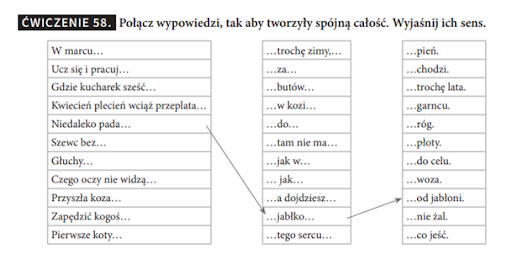 Zadanie 2Wiem, że ubicie wykreślanki wyrazowe. Dziś proponuję, by odnaleźć 10 zawodów. Zapewne to zadanie nie spowoduje zbyt wielkich problemów. 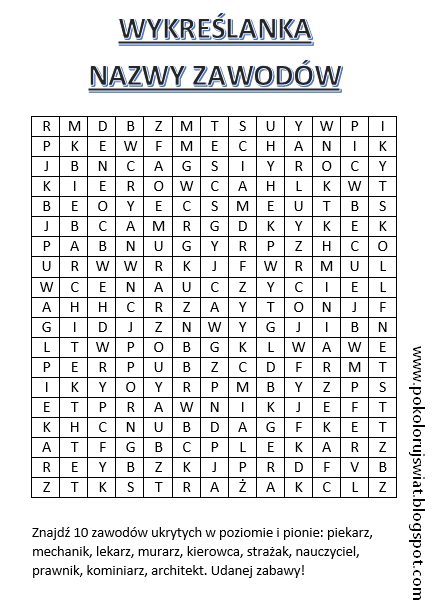 